Hatton Hill Primary							  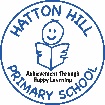 Application for a Place in Hatton Hill NurseryChilds detailsChild’s First Name(s)				Child’s SurnameChild’s Date of Birth 			             Male				Female Date of moving to this address	2. Parents/Carers details (please tick)Mr			Mrs		Miss			Ms		        Other 				First Name						        SurnameRelationship to child (please tick)Mother 	  	Father	           	Step Parent	       	Foster Parent	   	  	OtherDay 							  EveningTel No:							  Tel No:Mobile		 				      EmailTel No:					                Address:3. Further InformationIf you have any older children attending the school, please provide details below:	   ATTENDANCE/SESSIONS REQUIRED (please tick the appropriate boxes)MON AM		TUES AM		WED AM	THURS AM		FRI AMMON PM		TUES PM		WED PM		THURS PM		FRI PM	Requestedstart dateAny other relevant information regarding your child should be stated here:4. Declaration and signature of Parent/CarerI wish to apply for a place in the nursery class.I certify that I am the person with parental responsibility for the child named in Section 1.I hereby declare that to the best of my knowledge and belief, the information I have given on this form is correct and up to date. I agree to notify the school of any changes to this information. By making this application I fully understand that in accordance with current government legislation, if my child can be offered a place at the nursery, attendance at the nursery does not guarantee my child’s admission to this Primary School. I understand that I must make a separate application to Sefton Council for admission to Primary School, at the relevant time ie in the September 12 months prior to my child starting Primary School in the following September. Signature of 								  DateParent/Carer						  		  Print fullNameG:\ADMISS\FORMS\2013-14\Nursery Admission Form.docxPostcode:Sibling’s full nameSibling’s date of birthSibling’s full nameSibling’s date of birth